Prijavnica za izlagače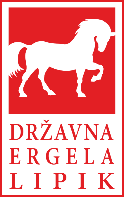 ''10. OBLJETNICA POVRATKA KONJA U LIPIK''Subota, 03. lipnja 2017. godine, od 10:00 do 17:00 sati1. Podaci o izlagaču* Svi podaci su tajni i služe samo za provjeru točnosti podataka.2. Tip proizvoda koji se izlaže (zaokružiti)3. Dodatne informacije za izložbeno mjesto (strujni priključak)* Korištenje štandova je besplatno (strujni priključak iznosi 50,00 kn PDV uključen).Datum: _____________________				Potpis ________________________Rok za prijavu: najkasnije do 26. svibnja 2017. godine (na adresu: Državna ergela Lipik, Baranjska 18, 34551 Lipik, fax: 034/421-844 ili e-mail: sskender@dedl.hr)Napomena organizatora:Organizator ima pravo pri dolasku izlagača zatražiti sve potrebne dokumente na uvid (dokumente o izlagačima, dokaze za obrt i dr.). Prodaja se mora odvijati prema zakonima Republike Hrvatske.Na  svakom  štandu  treba  biti  istaknuto  ime  izlagača  (tvrtka,  obrt,  udruga) te cjenik  proizvoda. Svi  izlagači  moraju  imati  registriranu  proizvodnju  proizvoda  koje  izlažu. Sa  sobom  moraju  imati  presliku  obrtnice  ili  dokumenta o registraciji tvrtke  ili  upisnika  u  registar  poljoprivrednika  ili rješenje o osnivanju udruge.Izlagači proizvoda  koji u sebi  imaju  alkohola moraju ispunjavati uvjete prema važećim propisima Roba  za  prodaju  mora  imati  deklaraciju  (alkoholna  pića  u  suvenir  pakiranjima također  mora  imati  istaknutu  deklaraciju). Izlagači  koji  izlažu -  prodaju  hranu  životinjskog  porijekla (sir,  med,  suhomesnate proizvode)  moraju  imati  veterinarski  kontrolni  broj (VKB).  Dokumente  su  dužni  predočiti  sanitarnom  inspektoru  ukoliko  to  oni  zatraže. Hrana  se  mora  čuvati – izlagati  u  rashladnim  vitrinama.Organizator ne odgovara za eventualne krađe i nanesene štete.Prijavu za izlaganje mogu podnijeti samo oni izlagači koji nemaju dugovanja prema organizatoru manifestacije.Izlagač osigurava tehničke, kadrovske i higijenske uvjete za pružanje usluge prema važećim propisima.Izlagači koji će na prodajnom mjestu imati prehrambene proizvode dužni su organizatoru dostaviti kopiju potvrde o sanitarnoj suglasnosti.Izlagači su se dužni ponašati se prema pravilima organizatora koji u svakom trenutku ukoliko dođe do nepoštivanja pravila ponašanja na prostorima Ergele može opomenuti izlagača, a ukoliko se ponovi zamoliti izlagača za napuštanje prostora bez obaveze povrata uplaćenog sredstva.Zakupac se obvezuje  prilikom  korištenja  štanda  postupati kao dobar gospodar, te se obvezuje štand vratiti u ispravnom stanju i kakvog ga je preuzeo. Za sva nastala oštećenja nakon preuzimanja štanda od strane organizatora, zakupac snosi troškove popravka. Također, zakupac snosi troškove čišćenja površine ukoliko istu ostavi u neočišćenom stanju.Organizator ima pravo promijeniti datum održavanja manifestacije i vrijeme izlaganja na štandovima (uz pravovremeno obavještavanje izlagača).Dodatne informacije na: 034/421-880 ili e-mail: sskender@dedl.hrSvojim potpisom potvrđujem da ću se pridržavati svih odredbi iz Općih uvjeta za izlagače koje su sastavni dio ove Prijavnice. Ovjerena i potpisana Prijavnica od strane izlagača smatra se zaključenim pismenim Ugovorom.Naziv (tvrtka, obrt, udruga i dr.):Odgovorna osoba:Adresa:Kontakt (e-mail, telefon, gsm):Kontakt osoba:a)Eko proizvodi          b)turizam (prodaja suvenira, promocija turističkih destinacija)c)prodaja vina i drugih alkoholnih proizvodad)prodaja mesa i mesnih proizvodae)prodaja zdrave hrane i ljekovitih proizvoda        f)prodaja hraneg)konjička oprema   h)drugo (dodati):a)Strujni priključak nije potrebanb)Strujni priključak je potreban (naknada za priključak iznosi 50,00 kn (PDV uključen)